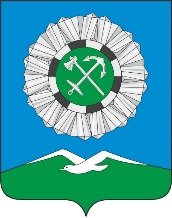 Российская ФедерацияИркутская областьСлюдянский районСЛЮДЯНСКОЕ МУНИЦИПАЛЬНОЕ ОБРАЗОВАНИЕГОРОДСКАЯ ДУМАРЕШЕНИЕ  г. Слюдянкаот 30.05.2023г № 46 V-ГДО проведении публичных слушаний для обсуждения проекта решения Думы Слюдянского муниципального образования «О внесении изменений и дополнений в Устав Слюдянского муниципального образования» Для обсуждения проекта решения Думы Слюдянского муниципального образования «О внесении изменений и дополнений в Устав Слюдянского муниципального образования» с участием жителей муниципального образования и на основании частей 1, 2, абзаца первого и пункта 1 части 3, части 4 статьи 28 и статьи 44 Федерального закона от 06 октября 2003 года №131-ФЗ «Об общих принципах организации местного самоуправления в Российской Федерации», пункта 1 части 2 статьи 20 Устава Слюдянского муниципального образования, зарегистрированного Главным управлением Министерства юстиции Российской Федерации по Сибирскому Федеральному округу от 23 декабря 2005 года №RU385181042005001, с изменениями и дополнениями, зарегистрированными Управлением Министерства юстиции Российской федерации по Иркутской области от 17 января 2023 года №RU385181042023001,ГОРОДСКАЯ ДУМА решила:1. Вынести на публичные слушания 3 июля 2023 года с 17 часов 05 минут проект решения Думы Слюдянского муниципального образования «О внесении изменений и дополнений в Устав Слюдянского муниципального образования» (приложение №1).Публичные слушания провести в форме заседания в здании администрации Слюдянского городского поселения, в кабинете Думы Слюдянского муниципального образования.2. Возложить подготовку и проведение публичных слушаний по проекту решения Думы Слюдянского муниципального образования «О внесении изменений и дополнений в Устав Слюдянского муниципального образования» на администрацию Слюдянского городского поселения.3. Оповестить жителей Слюдянского муниципального образования не менее чем за 10 календарных дней о времени и месте проведения публичных слушаний по проекту решения Думы Слюдянского муниципального образования «О внесении изменений и дополнений в Устав Слюдянского муниципального образования» путем опубликования извещения в средствах массовой информации и размещения объявлений в специально отведенных местах.4. Обеспечить заблаговременное ознакомление с проектом решения Думы Слюдянского муниципального образования «О внесении изменений и дополнений в Устав Слюдянского муниципального образования» путем направления его в коллективы муниципальных предприятий и учреждений, иные крупные организации, местных отделений политических партий и иных общественных объединений, а также предоставления жителям для ознакомления в библиотеке и администрации Слюдянского городского поселения.5. Рекомендательное решение по результатам публичных слушаний по проекту решения Думы Слюдянского муниципального образования «О внесении изменений и дополнений в Устав Слюдянского муниципального образования», принимаемое большинством голосов, подлежит опубликованию в средствах массовой информации.6. Установить, что замечания и предложения по проекту решения Думы Слюдянского муниципального образования «О внесении изменений и дополнений в Устав Слюдянского муниципального образования» могут быть направлены в письменном виде либо предоставлены непосредственно в срок до 3 июля 2023 года в адрес Думы Слюдянского муниципального образования (665904, г. Слюдянка, ул. Советская, 34, кабинет №22). 7. Опубликовать настоящее решение с приложением проекта решения Думы Слюдянского муниципального образования «О внесении изменений и дополнений в Устав Слюдянского муниципального образования» в газете «Байкал новости» или в приложении к данному периодическому изданию, а также разместить на официальном сайте администрации Слюдянского городского поселения в сети Интернет.Председатель ДумыСлюдянского муниципального образования                                                  М.М. КайсаровПриложение к решению Думы Слюдянского муниципального образования от ________№ ______Проект решенияРоссийская ФедерацияИркутская областьСлюдянский районСЛЮДЯНСКОЕ МУНИЦИПАЛЬНОЕ ОБРАЗОВАНИЕГОРОДСКАЯ ДУМАРЕШЕНИЕ  г. Слюдянкаот _______________ №__________О внесении изменений и дополнений в Устав Слюдянского муниципального образованияВ целях приведения Устава Слюдянского муниципального образования в соответствии с Федеральным законом от 06.02.2023 года №12-ФЗ «О внесении изменений в Федеральный закон «Об общих принципах организации публичной власти в субъектах Российской Федерации» и отдельные законодательные акты Российской Федерации» и на основании статей 7, 35, 44 Федерального закона от 06 октября 2003 года №131-ФЗ «Об общих принципах организации местного самоуправления в Российской Федерации», статей 33, 73 Устава Слюдянского муниципального образования, зарегистрированного Главным управлением Министерства юстиции Российской Федерации по Сибирскому федеральному округу 23 декабря 2005 года за №RU385181042005001, с изменениями и дополнениями, зарегистрированными Управлением Министерства юстиции Российской Федерации по Иркутской области от 17 января 2023 года №RU385181042023001,ГОРОДСКАЯ ДУМА решила:1. Внести изменения и дополнения в Устав Слюдянского муниципального образования, зарегистрированного Главным управлением Министерства юстиции Российской Федерации по Сибирскому федеральному округу 23 декабря 2005 года за №RU385181042005001, с изменениями и дополнениями, зарегистрированными Управлением Министерства юстиции Российской Федерации по Иркутской области от 17 января 2023 года №RU385181042023001,В статье 24.2часть 2 изложить в следующей редакции:«2. Староста сельского населенного пункта назначается городской Думой по представлению схода граждан сельского населенного пункта. Староста сельского населенного пункта назначается из числа граждан Российской Федерации, проживающих на территории данного сельского населенного пункта и обладающих активным избирательным правом, либо граждан Российской Федерации, достигших на день представления сходом граждан 18 лет и имеющих в собственности жилое помещение, расположенное на территории данного сельского населенного пункта.»;1.1.2. в части 3 после слов «муниципальную должность» дополнить словами «, за исключением муниципальной должности депутата Думы Слюдянского муниципального образования, осуществляющего свои полномочия на непостоянной основе,»;1.1.3. пункт 1 части 4 после слов «муниципальную должность» дополнить словами «, за исключением муниципальной должности депутата Думы Слюдянского муниципального образования, осуществляющего свои полномочия на непостоянной основе,»;В статье 421.2.1. часть 9 признать утратившей силу;В статье 391.3.1. дополнить частью 2.1. следующего содержания:«2.1. Полномочия депутата городской Думы прекращаются досрочно решением городской Думы в случае отсутствия депутата без уважительных причин на всех заседаниях городской Думы в течение шести месяцев подряд.».2. Настоящее решение вступает в силу со дня его официального опубликования с реквизитами государственной регистрации.3. Поручить главе Слюдянское муниципального образования:3.1. Направить изменения и дополнения в Устав Слюдянского муниципального образования на государственную регистрацию в Управление Министерства юстиции Российской Федерации по Иркутской области.3.2. Опубликовать настоящее решение с реквизитами государственной регистрации в газете «Байкал новости» или в приложении к данному периодическому изданию и разместить на официальном сайте администрации Слюдянского городского поселения Слюдянского района.Глава Слюдянского муниципального образования                                                                           В.Н. СендзякПредседатель ДумыСлюдянского муниципального образования                                                  М.М. Кайсаров